В соответствии со статьей 179.4 Бюджетного кодекса Российской Федерации, Федеральным законом от 6 октября 2003 года № 131-ФЗ «Об общих принципах организации местного самоуправления в Российской Федерации», руководствуясь статьей 26 Устава муниципального образования «Муниципальный округ Можгинский район Удмуртской Республики,                                                  СОВЕТ ДЕПУТАТОВ  РЕШИЛ:          1. Внести в Порядок формирования и использования бюджетных ассигнований дорожного фонда муниципального образования «Муниципальный округ Можгинский район Удмуртской Республики», утвержденный решением Совета депутатов  муниципального образования «Муниципальный округ Можгинский район Удмуртской Республики от 15 ноября 2021 года № 3.17 «О дорожном фонде муниципального образования  «Муниципальный округ Можгинский район Удмуртской Республики» следующие изменения:           1.1. Пункт 2 изложить в следующей редакции:                   «2. Дорожный фонд муниципального образования «Муниципальный округ Можгинский район Удмуртской Республики» (далее – дорожный фонд)  - часть средств бюджета муниципального образования «Муниципальный округ Можгинский район Удмуртской Республики», подлежащая использованию в целях финансового обеспечения дорожной деятельности в отношении автомобильных дорог общего пользования местного значения, а также капитального ремонта и ремонта дворовых территорий многоквартирных домов, проездов к дворовым территориям многоквартирных домов населенных пунктов муниципального образования «Муниципальный округ Можгинский район Удмуртской Республики»;           1.2. В пункте 4:                 а) подпункты 7 и 9 дополнить словами «, а также капитального ремонта и ремонта дворовых территорий многоквартирных домов, проездов к дворовым территориям многоквартирных домов населенных пунктов муниципального образования «Муниципальный округ Можгинский район Удмуртской Республики»;              б) подпункт 8  изложить в следующей редакции:    «8) поступлений из других бюджетов бюджетной системы Российской Федерации в виде субсидий и иных межбюджетных трансфертов, дотаций, предоставляемых бюджету муниципального образования на финансовое обеспечение дорожной деятельности в отношении автомобильных дорог местного значения, а также капитального ремонта и ремонта дворовых территорий многоквартирных домов, проездов к дворовым территориям многоквартирных домов населенных пунктов муниципального образования «Муниципальный округ Можгинский район Удмуртской Республики»;»;                б) подпункт 10 исключить.          1.3. Подпункт 2 пункта 11 дополнить словами «, а также капитальный ремонт и ремонт дворовых территорий многоквартирных домов, проездов к дворовым территориям многоквартирных домов населенных пунктов муниципального образования «Муниципальный округ Можгинский район Удмуртской Республики»;».2. Опубликовать настоящее решение в информационно – телекоммуникационной сети «Интернет», на официальном сайте муниципального образования «Муниципальный округ Можгинский район Удмуртской Республики» и в Собрании муниципальных правовых актов муниципального образования «Муниципальный округ Можгинский район Удмуртской Республики».Председатель Совета депутатов муниципального образования      		                             «Муниципальный округ Можгинский районУдмуртской Республики»                                                                                    Г.П. Королькова Глава муниципального образования «Муниципальный округ Можгинский районУдмуртской Республики»                                                                                    А.Г. Васильев         г. Можга«___» июня 2023 года         № ____ПОЯСНИТЕЛЬНАЯ ЗАПИСКАк проекту решения «О внесении изменений в Порядок формирования и  использования бюджетных ассигнований дорожного фонда муниципального образования «Муниципальный округ Можгинский район Удмуртской Республики», утвержденный решением Совета депутатов  муниципального образования «Муниципальный округ Можгинский район Удмуртской Республики от 15 ноября 2021 года № 3.17           Данный проект решения разработан в соответствии со  статьей 179.4 Бюджетного Кодекса Российской Федерации и в связи с  представленным протестом Можгинской межрайонной прокуратурой на решение Совета депутатов муниципального образования «Муниципальный округ Можгинский район Удмуртской Республики» от 15.11.2021 года № 3.17  «Об утверждении Порядка формирования и  использования бюджетных ассигнований дорожного фонда муниципального образования «Муниципальный округ Можгинский район Удмуртской Республики» в целях приведение в соответствие с действующим законодательством.                 Данное уточнение обеспечит возможность направления средств муниципального дорожного фонда на финансирование капитального ремонта и ремонта дворовых территорий многоквартирных домов, проездов к дворовым территориям многоквартирных домов населенных пунктов Можгинского района.Начальник Управления финансов Можгинского района                                                                                    С. К. ЗаглядинаСравнительный анализ по внесению изменений в Порядок формирования и  использования бюджетных ассигнований дорожного фонда муниципального образования «Муниципальный округ Можгинский район Удмуртской Республики», утвержденный решением Совета депутатов  муниципального образования «Муниципальный округ Можгинский район Удмуртской Республики от 15 ноября 2021 года № 3.17СОВЕТ  ДЕПУТАТОВМУНИЦИПАЛЬНОГО ОБРАЗОВАНИЯ«МУНИЦИПАЛЬНЫЙ ОКРУГ МОЖГИНСКИЙ РАЙОН УДМУРТСКОЙ РЕСПУБЛИКИ»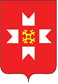 «УДМУРТ ЭЛЬКУНЫСЬ МОЖГА  ЁРОС МУНИЦИПАЛ ОКРУГ» МУНИЦИПАЛ КЫЛДЫТЭТЫСЬДЕПУТАТЪЕСЛЭН КЕНЕШСЫ      О внесении изменений в Порядок формирования и использования бюджетных ассигнований дорожного фонда муниципального образования «Муниципальный округ Можгинский район Удмуртской Республики»,  утвержденный решением Совета депутатов  муниципального образования «Муниципальный округ Можгинский район Удмуртской Республики» от 15 ноября 2021 года № 3.17      О внесении изменений в Порядок формирования и использования бюджетных ассигнований дорожного фонда муниципального образования «Муниципальный округ Можгинский район Удмуртской Республики»,  утвержденный решением Совета депутатов  муниципального образования «Муниципальный округ Можгинский район Удмуртской Республики» от 15 ноября 2021 года № 3.17      О внесении изменений в Порядок формирования и использования бюджетных ассигнований дорожного фонда муниципального образования «Муниципальный округ Можгинский район Удмуртской Республики»,  утвержденный решением Совета депутатов  муниципального образования «Муниципальный округ Можгинский район Удмуртской Республики» от 15 ноября 2021 года № 3.17Проект вносит:Проект вносит:Проект вносит:Глава муниципального образованияМуниципальный округ «Можгинский районУдмуртской Республики»А.Г. Васильев Согласовано:Согласовано:Согласовано:Председатель Совета депутатовмуниципального образования      		                             «Муниципальный округ Можгинский районУдмуртской Республики»      Г.П. КорольковаНачальник Управления финансов Можгинского районаС.К. Заглядина Начальник отдела организационной и правовой работы – юрисконсульт                                            В.Е. Алексеева Действующая редакцияПредлагаемая редакцияпункт 22. Дорожный фонд муниципального образования «Муниципальный округ Можгинский район Удмуртской Республики»  (далее – дорожный фонд) – часть средств бюджета муниципального образования «Муниципальный округ Можгинский район Удмуртской Республики», подлежащих использованию в целях финансового обеспечения дорожной деятельности в отношении автомобильных дорог общего пользования местного значения и искусственных сооружений на них (далее – автомобильные дороги общего пользования местного значения). 2. Дорожный фонд муниципального образования «Муниципальный округ Можгинский район Удмуртской Республики»  - часть средств бюджета муниципального образования «Муниципальный округ Можгинский район Удмуртской Республики», подлежащая использованию в целях финансового обеспечения дорожной деятельности в отношении автомобильных дорог общего пользования местного значения, а также капитального ремонта и ремонта дворовых территорий, многоквартирных домов, проездов к дворовым территориям многоквартирных домов населенных пунктов муниципального образования «Муниципальный округ Можгинский район Удмуртской Республики».пункт 4подпункт 7поступлений средств самообложения граждан и инициативных платежей на финансовое обеспечение дорожной деятельности в отношении автомобильных дорог общего пользования местного значения;поступлений средств самообложения граждан и инициативных платежей на финансовое обеспечение дорожной деятельности в отношении автомобильных дорог общего пользования местного значения, а также капитального ремонта и ремонта дворовых территорий, многоквартирных домов, проездов к дворовым территориям многоквартирных домов населенных пунктов муниципального образования «Муниципальный округ Можгинский район Удмуртской Республики».подпункт 8 поступлений межбюджетных трансфертов из бюджетов бюджетной системы Российской Федерации на финансовое обеспечение дорожной деятельности в отношении автомобильных дорог общего пользования местного значения;8) поступлений из других бюджетов бюджетной системы Российской Федерации в виде субсидий и иных межбюджетных трансфертов, дотаций, предоставляемых бюджету муниципального образования на финансовое обеспечение дорожной деятельности в отношении автомобильных дорог местного значения, а также капитального ремонта и ремонта дворовых территорий, многоквартирных домов, проездов к дворовым территориям многоквартирных домов населенных пунктов муниципального образования «Муниципальный округ Можгинский район Удмуртской Республики».подпункт 9безвозмездных поступлений от физических и юридических лиц на финансовое обеспечение дорожной деятельности, в том числе добровольных пожертвований, в отношении автомобильных дорог общего пользования местного значения;безвозмездных поступлений от физических и юридических лиц на финансовое обеспечение дорожной деятельности, в том числе добровольных пожертвований, в отношении автомобильных дорог общего пользования местного значения, а также капитального ремонта и ремонта дворовых территорий, многоквартирных домов, проездов к дворовым территориям многоквартирных домов населенных пунктов муниципального образования «Муниципальный округ Можгинский район Удмуртской Республики».подпункт 1010) иных поступлений;исключенподпункт 2 пункта 11капитальный ремонт, ремонт и содержание автомобильных дорог общего пользования местного значения и искусственных сооружений на них;капитальный ремонт, ремонт и содержание автомобильных дорог общего пользования местного значения и искусственных сооружений на них, а также капитального ремонта и ремонта дворовых территорий, многоквартирных домов, проездов к дворовым территориям многоквартирных домов населенных пунктов муниципального образования «Муниципальный округ Можгинский район Удмуртской Республики».